О реализации проекта «Совершенствование системы социального сопровождения семей военнослужащих, участников СВО»	В четвертом квартале 2023 года управление социальной защиты населения администрации Шебекинского городского округа продолжило реализацию социально значимого проекта «Совершенствование системы социального сопровождения семей военнослужащих, участников СВО», целью которого ставится повышение качества жизни не менее 80% военнослужащих, участников СВО и членов их семей.Цель может быть достигнута с помощью создания системы социального сопровождения военнослужащих - участников СВО, и членов их семей путем закрепления за каждой семьей персонального специалиста-консультанта и проведения мероприятий по повышению качества их жизни.Меры социальной поддержки семей и детей участников специальной военной операции дают возможность повысить качество их жизни. Они учитывают потребности как пожилых родителей, так и малолетних детей, а также новые условия, в которых оказались супруги мобилизованных, контрактников, военнослужащих и добровольцев.В числе тех решений, которые предлагают семье, есть и ежемесячные выплаты на питание детей, и ежегодная выплата к началу учебного года, и приоритетное предоставление мест в детских садах, школах, и бесплатные занятия в секциях и кружках. Есть кадровая поддержка для жен участников СВО — чтобы женщины при необходимости могли выйти на работу из отпуска по уходу за ребенком, также им доступно повышение квалификации, сопровождение в трудоустройстве. Есть и возможность организовать уход за престарелыми родителями военнослужащих.С родными военных работают персональные координаторы, помогающие во всем разобраться, также для них организована психологическая помощь.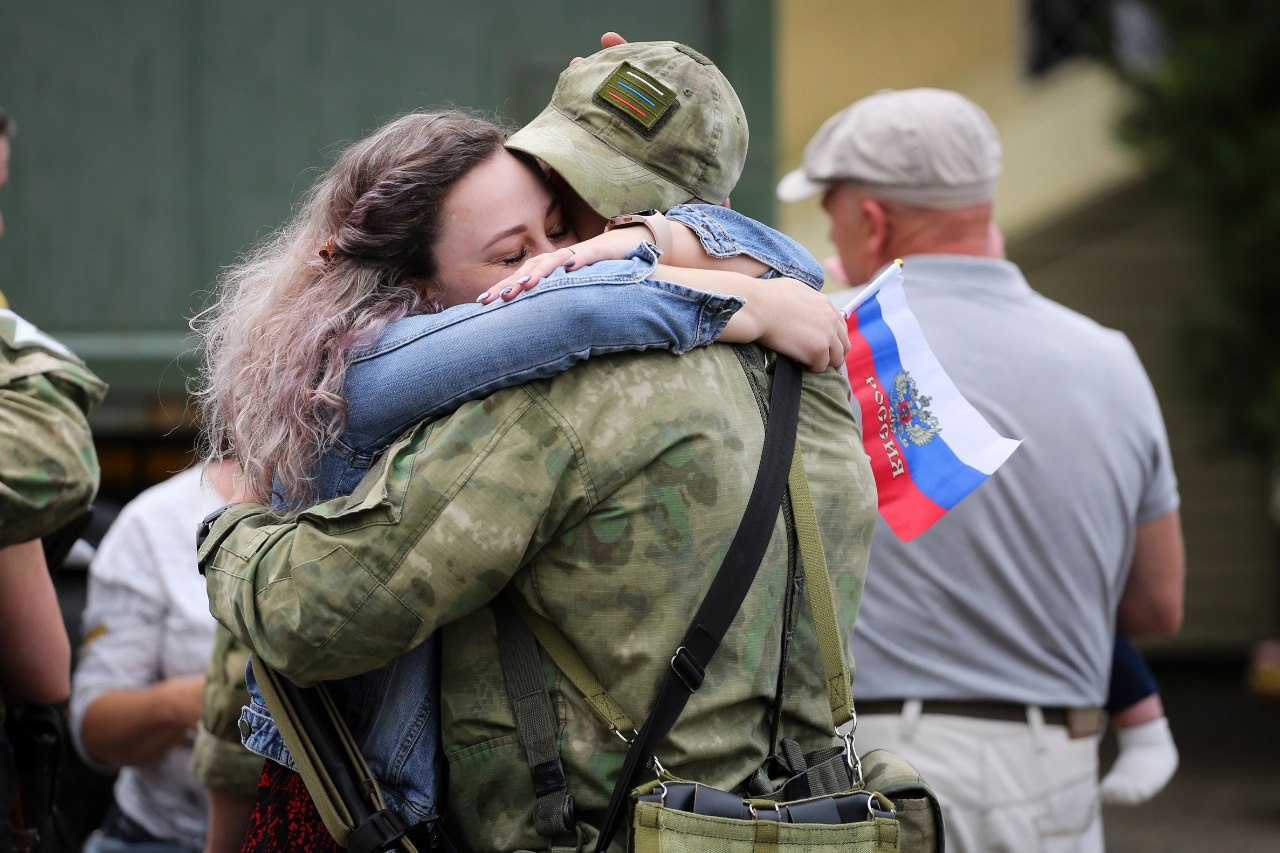 